ПАМЯТКАпо обеспечению личной и имущественной безопасности при следовании в пассажирских поездах и нахождении на объектах железнодорожного транспорта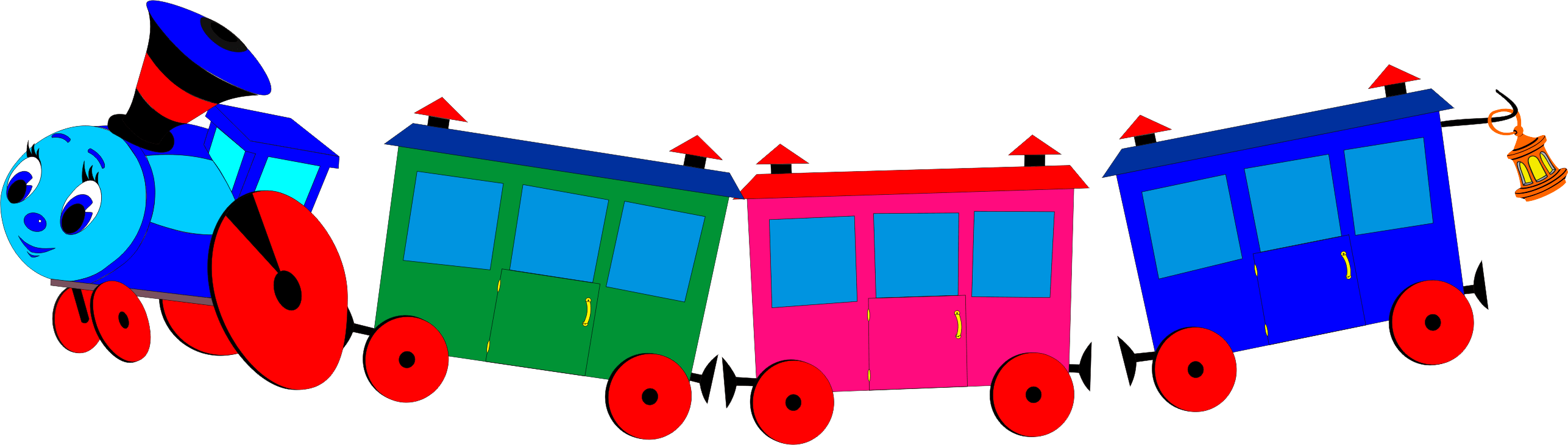 СОБЛЮДЕНИЕ ЭТИХ ПРАВИЛ ОБЕСПЕЧИТ ПРИЯТНОЕ ПУТЕШЕСТВИЕ!Ещё больше предупредительно-профилактической информации в нашей группе в социальной сети «Вконтакте» https://vk/com|club203181337 «ПДН НА ТРАНСПОРТЕ» (УТ МВД РОССИИ ПО СЗФО)